Taiwan Fund for Children and Families Mongolia Branch Office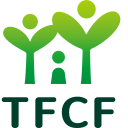 Сургалтад хамрагдагчийн мэдээлэлХувь хүний мэдээлэлЭмнэлгийн мэдээлэлСургалтын төлөвлөгөөХүсэж буй санхүүжилтОвог нэрхүйсОдоо ажиллаж буй эмнэлэгТөрсөн он сар өдөрАжиллаж буй тасаг, эрхэлж буй ажилИ-мэйлУтасАжилласан жилАжилласан байдалАжилласан байдалАжилласан байдалАжилласан байдалАжилласан байдалАжилласан байгууллагаАжилласан байгууллагаАжилласан жил Тасаг Тайлбар /хийгдэж байсан эмчилгээ, хагалгааны төрлүүд/Одоо ажиллаж буй эмнэлгийн өнөөгийн байдал танилцуулга,эмч мэргэжилтний тооСар бүрийн өвчтөний тоо/ таны ажилладаг тасагт/Тухайн тасагт голчлон тохиолддог эмгэгСүүлийн 2жилд хамрагдсан сургалтХаана:Агуулга:Хугацаа:Одоогийн таны хуримтлуулсан туршлагаСургалт явагдах газар/улс, хот, эмнэлэг, тасаг/Сургалтын агуулгаСургалтын хугацаа/...өдөрСургалтын дараа гарах үр дүнг хэрхэн төсөөлж байна вэ?ХаанаТөлбөрийн төрөлТөлбөрийн хэмжээТайвань улсад мэргэжил дээшлүүлэх сургалтЗамын зардалТайвань улсад мэргэжил дээшлүүлэх сургалтСургалтын зардалТайвань улсад мэргэжил дээшлүүлэх сургалтБайрны зардалТайвань улсад мэргэжил дээшлүүлэх сургалтХоолны зардалГадаад улсад мэргэжил дээшлүүлэх сургалтЗамын зардалДотоодын сургалтЗамын зардалДотоодын сургалтСургалтын зардалДотоодын сургалтБайрны зардал